В соответствии со статьей 44 Федерального закона от 06.10.2003 № 131-ФЗ «Об общих принципах организации местного самоуправления в Российской Федерации», законом Тверской области от 23.04.2020 №21-ЗО   «О преобразовании муниципальных образований, входящих в состав территории муниципального образования Тверской области Сандовский муниципальный район, путем объединения поселений и создании вновь образованного муниципального образования с наделением его статусом муниципального округа и внесении изменений в отдельные законы Тверской области» Дума Сандовского муниципального округа1. Утвердить Порядок учета и рассмотрения предложений по проекту Устава Сандовского  муниципального округа Тверской области, проекту решешения Думы Сандовского  муниципального округа о внесении изменений и дополнений в Устав  Сандовского  муниципального округа Тверской области и порядка участия граждан в его обсуждении (прилагается).2. Настоящее решение вступает в силу со дня его официального опубликования в газете «Сандовские вести» и подлежит размещению на официальном сайте администрации Сандовского района в сети Интернет.Председатель ДумыСандовского муниципального округа                                         О.В.СмирноваУтвержден решением Думы  Сандовского  муниципального округа от  22.09.2020г № 16Порядок учета и рассмотрения предложений по проекту Устава Сандовского  муниципального округа Тверской области, проекту решения Думы Сандовского  муниципального округа о внесении изменений и дополнений в Устав Сандовского  муниципального округа Тверской области и  порядка участия граждан в его обсуждении(далее - Порядок)1. Настоящий Порядок регулирует вопросы внесения, учёта и рассмотрения предложений по проекту Устава Сандовского  муниципального округа Тверской области, проекту решения Думы Сандовского  муниципального округа о внесении изменений и дополнений в Устав Сандовского  муниципального округа Тверской области, а также порядок участия граждан в его обсуждении. 2. Проект Устава Сандовского  муниципального округа Тверской области, проект решения Думы Сандовского  муниципального округа о внесении изменений и дополнений в Устав Сандовского  муниципального округа Тверской области публикуется в официальном печатном издании Сандовского  района совместно с выдержками из настоящего Порядка, содержащими непосредственные правила действий жителей Сандовского  муниципального округа по внесению предложений к публикуемому проекту Устава Сандовского  муниципального округа Тверской области, проекту решения Думы Сандовского  муниципального округа о внесении изменений и дополнений в Устав Сандовского  муниципального округа Тверской области. 3. После опубликования проекта Устава Сандовского  муниципального округа Тверской области, проекта решения Думы Сандовского  муниципального округа о внесении изменений и дополнений в Устав Сандовского  муниципального округа Тверской области в официальном печатном издании Сандовского  муниципального округа предложения направляются рабочей группе, образованной решением Думы Сандовского  муниципального округа для подготовки и проведения публичных слушаний почтой, доставляются нарочным либо непосредственно передаются от заявителей по адресу: Тверская область, Сандовский района, пгт Сандово, ул. Советская, д.11, каб.12, не позднее 2 дней до даты проведения публичных слушаний. 4. Предложения должны быть сформулированы письменно в виде поправок к соответствующим пунктам проекта Устава Сандовского  муниципального округа Тверской области, проекта решения Думы Сандовского  муниципального округа о внесении изменений и дополнений в Устав Сандовского  муниципального округа Тверской области и сопровождаться пояснительной запиской, в которой обосновывается необходимость их принятия.Анонимные письма, обращения, заявления не рассматриваются.5. Предложения, поступившие в приёмную администрации Сандовского района, регистрируются в день поступления и передаются рабочей группе для рассмотрения.6. Граждане, представившие рабочей группе свои предложения в письменной форме в установленные сроки, получают право на выступление в ходе публичных слушаний по проекту Устава Сандовского  муниципального округа Тверской области, проекту решения Думы Сандовского  муниципального округа о внесении изменений и дополнений в Устав Сандовского  муниципального округа Тверской области для аргументации своих рекомендаций и предложений. При этом они становятся экспертами публичных слушаний.7. Публичные слушания по проекту Устава Сандовского  муниципального округа Тверской области, проекту решения Думы Сандовского  муниципального округа о внесении изменений и дополнений в Устав Сандовского  муниципального округа Тверской области проводятся в соответствии с Положением о порядке организации и проведения публичных слушаний в Сандовского муниципальном округе Тверской области, утвержденным Думой Сандовского  муниципального округа от Сандовского № 15 от 22.09.2020.8. Рабочая группа рассматривает поступившие в соответствии с настоящим Порядком предложения и передает рекомендации публичных слушаний в Думу Сандовского  муниципального округа для принятия решения.					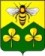 ДУМА САНДОВСКОГО МУНИЦИПАЛЬНОГО ОКРУГАТВЕРСКОЙ ОБЛАСТИРЕШЕНИЕ22.09.2020                                      пгт. Сандово                                                     № 16ДУМА САНДОВСКОГО МУНИЦИПАЛЬНОГО ОКРУГАТВЕРСКОЙ ОБЛАСТИРЕШЕНИЕ22.09.2020                                      пгт. Сандово                                                     № 16ДУМА САНДОВСКОГО МУНИЦИПАЛЬНОГО ОКРУГАТВЕРСКОЙ ОБЛАСТИРЕШЕНИЕ22.09.2020                                      пгт. Сандово                                                     № 16ДУМА САНДОВСКОГО МУНИЦИПАЛЬНОГО ОКРУГАТВЕРСКОЙ ОБЛАСТИРЕШЕНИЕ22.09.2020                                      пгт. Сандово                                                     № 16Об утверждении Порядка учета и рассмотрения предложений по проекту Устава Сандовского муниципального округа Тверской области, по проекту решения Думы Сандовского  муниципального округа о внесении изменений и дополнений в Устав  Сандовского  муниципального округа Тверской области и порядка участия граждан в его обсуждении  РЕШИЛА: